Aurora Masonic Lodge #201$1000 Scholarship ApplicationTonasket High SchoolDeadline: Post marked on or before May 15Handwritten applications are not considered.  Please submit typed.Please mail completed applications to:Gary BullAurora Mason Scholarship5 Balmes RdOroville, WA 98844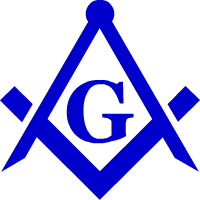 Aurora Lodge Masonic Scholarship ApplicationName ___________________________________Date of Application ________________________   GPA______Birthdate ____________  M/F __________  Phone # __________Name of Parents ________________________ # in Family _____Please feel free to use additional pagesList of activities in which you have performed service to the	School (including Sports):	Community: Special honors you have received or programs you have participated in:What are your future plans/ goals?How do you plan to finance your college education?What other financial aid have you received?